J.Hakanen KyIlmanvaihtokanavien puhdistuspöytäkirjaKohde:					Korson koulu					Kohteen osoite:			Kisatie 29, VantaaKohteen yhteyshenkilö:	Seppo HultTilaaja:					Vantaan kaupunkiTilaajan osoite:				Tervahaudantie 1, 01400 VantaaTilaajan edustaja:			Pertti JäppinenEdustajan yhteystiedot:		0400 414165Toimittajan tiedot:			J. Hakanen Ky					Vernissakatu 5 B 68, 01300 Vantaa					040 5155037Työ suoritettu ajalla:			23.8.- 24.9.2010Kohteessa käytetyt työmenetelmätKäytetyt työtunnitKohteen vertailukuvat ennen ja jälkeen työn suorittamisenIlmanvaihtokanavien puhdistusTarkastus- ja puhdistuspöytäkirja1Imurointi4Pesu2Alipaineistus5Kaavinta/Harjaus3Koneellinen harjaus6Pika-/tarkistusluukun asennusKohteen osa-alueetKäytetyt menetelmätuimahalli puoli. tuloilmakanavat, sekä niihin kuuluvat osat1,2,3,4,6uimahalli puoli. poistoilmakanavat, sekä niihin kuuluvat osat.1,3,4,6yläasteen puoli tuloilmakanavat sekä niihin kuuluvat osat.1,2,3,4,6yläasteen puoli poistoilmakanavat sekä niihin kuuluvat osat.1,3,4,6huippuimurit. poistoilmakanavat sekä niihin kuuluvat osat.1,3,4,6Huomiot.kuva nro.opettajatila tulokone asennettiin 10mm armaflex.pukuhuone tulokone asennettiin 10mm armaflex.uimahallirakennuksen tuloilmaventtiililaatikon pinnoitus.Asennetut luukut, muut tarvikkeetMääräP1607400x20010500x4001200 poistoilmaventtiili18100 poistoilmaventtiili2pinnoitusaine 10L2armaflex 10mm7m2karkeasuodattimet          2m21.SakkePvm.AloitusLopetusTehdyt työtTunnit16.6.2010ruusuvuorenkoulu,kytönpuistokoulu tarkastus223.8.201016:0023:00A osa poisto724.8.201016:0000:00A osa poisto825.8.201017:0000:00B osa poisto, +tavara haku826.8.201016:0000:00keittiö827.8.201014:0021:00miehen pukuhuone,wc poisto728.8.201010:0020:00liikuntasali1030.8.201017:0023:00kotitalousluokka631.8.201017:0000:00kotitalousluokka71.9.201017.0001:00kotitalousluokka82.9.201015.0000:00kotitalousluokka, kone93.9.201016:0022:00keittiö tulo64.9.201013.0022:00opettaja huone tulo, armaflex95.9.201012:0017:00pukuhuone tulo, armaflex56.9.201015:0021:00uimahalli tulokone,67.9.201022:006:00liikuntasali poisto88.9.201020:005:00liikuntasali tulo99.9.201014:0023:002krs. poisto1010.9.201017:001:002-3krs. poisto812.9.201012:0018:003krs. poisto613.9.201016:004:002krs.tulo, pinnoitus1214.9.201016:001:003krs. tulo, pinnoitus915.9.201016:0022:00hammaslääkäri poisto616.9.201022:002:00hammaslääkäri tulo417.9.201018.003:00uimahalli poisto918.9.20109:0016:00uimahalli tulo719.9.201012:0020:00huippari820.9.20106:009:00324.9.201014:0020:00imurointi,huippari6pinnointusaine + pl haku2pöytakirja2Yhteensä2152.KisanaPvm.AloitusLopetusTehdyt työtTunnit23.8.201016:0023:00A osa poisto724.8.201016:0000:00A osa poisto825.8.201017:0000:00B osa poisto, 726.8.201016:0000:00keittiö827.8.201014:0021:00miehet pukuhuone,wc poisto728.8.201010:0020:00liikuntasali1030.8.201016:0023:00kotitalousluokka731.8.201016:0000:00kotitalousluokka81.9.201017.0000:00kotitalousluokka72.9.201015.0000:00kotitalous luokka, kone93.9.201016:0022:00keittiö tulo64.9.201013.0022:00opettaja huone tulo, armaflex95.9.201012:0017:00pukuhuone tulo, armaflex56.9.201015:0021:00uimahalli tulokone,67.9.201022:006:00+1h sähkökaappi avain 98.9.201020:005:00liikuntasali tulo99.9.201014:0023:002krs. poisto1010.9.201017:001:002-3krs. poisto812.9.201012:0018:003krs. poisto613.9.201016:004:002krs.tulo, pinnoitus1214.9.201016:001:003krs. tulo, pinnoitus915.9.201016:0022:00hammaslääkäri poisto616.9.201022:002:00hammaslääkäri tulo417.9.201018.003:00uimahalli poisto918.9.20109:0016:00uimahalli tulo719.9.201012:0020:00huippari820.9.20106:009:00324.9.201014:0020:00imurointi,huippari6Yhteensä2103.Sitthiphong / Phaithun Pvm.AloitusLopetusTehdyt työtTunnit24.8.201016:0000:00A osa poisto825.8.201017:0000:00B osa poisto, 726.8.201016:0000:00keittiö827.8.201014:0021:00miehet pukuhuone,wc poisto728.8.201010:0020:00liikuntasali1030.8.201016:0023:00kotitalousluokka731.8.201016:0000:00kotitalousluokka81.9.201017.0001:00kotitalousluokka82.9.201015.0000:00kotitalousluokka, kone93.9.201016:0022:00keittiö tulo64.9.201013.0022:00opettaja huone tulo, armaflex95.9.201012:0017:00pukuhuone tulo, armaflex56.9.201015:0021:00uimahalli tulokone,67.9.201022:006:00liikuntasali poisto88.9.201020:005:00liikuntasali tulo99.9.201014:0023:002krs. poisto1010.9.201017:001:002-3krs. poisto812.9.201012:0018:003krs. poisto613.9.201016:004:002krs.tulo, pinnoitus1214.9.201016:001:003krs. tulo, pinnoitus915.9.201016:0022:00hammaslääkäri poisto616.9.201022:002:00hammaslääkäri tulo417.9.201018.003:00uimahalli poisto918.9.20109:0016:00uimahalli tulo719.9.201012:0020:00huippari820.9.20106:009:00324.9.201014:0020:00imurointi,huippari6Yhteensä203Tunnit yhteensä628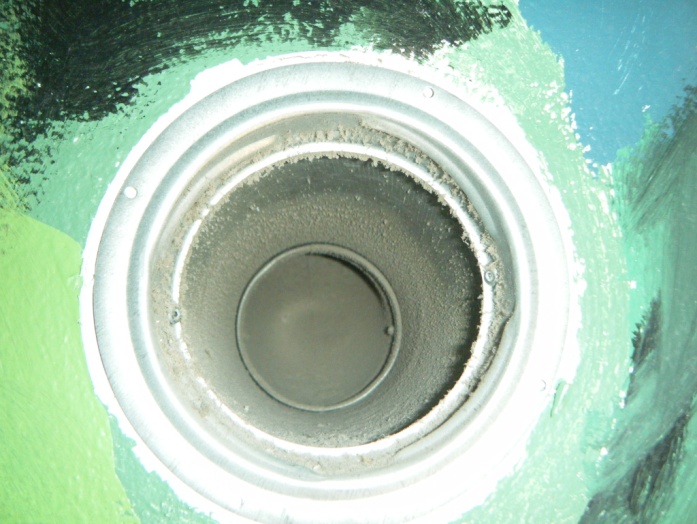 1.krs A osa wc poisto ennen puhdistusta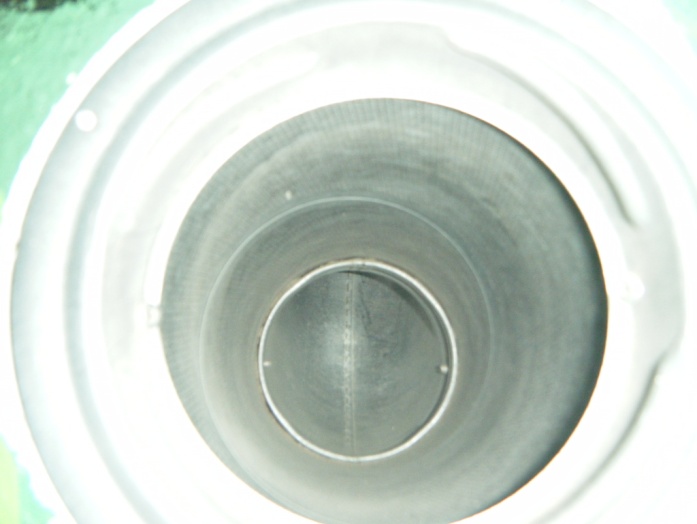 puhdistettuna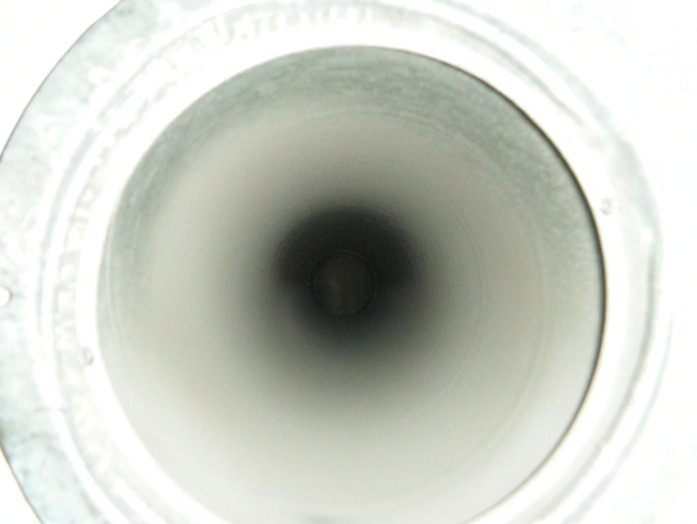 1.krs A osa poistoilmakanava ennen puhdistusta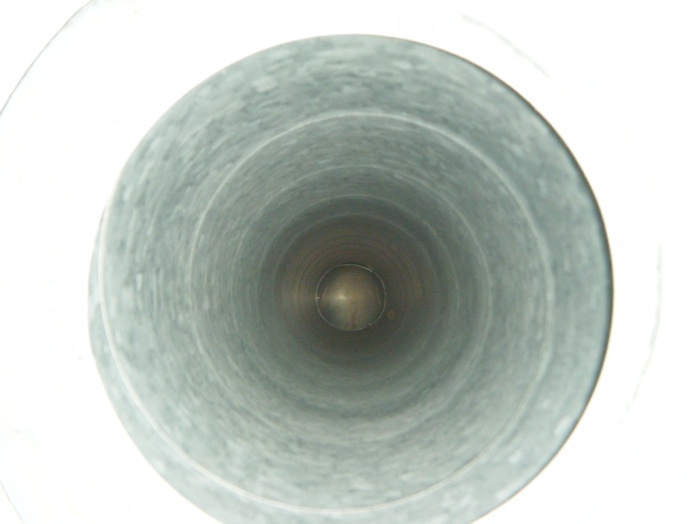 puhdistettuna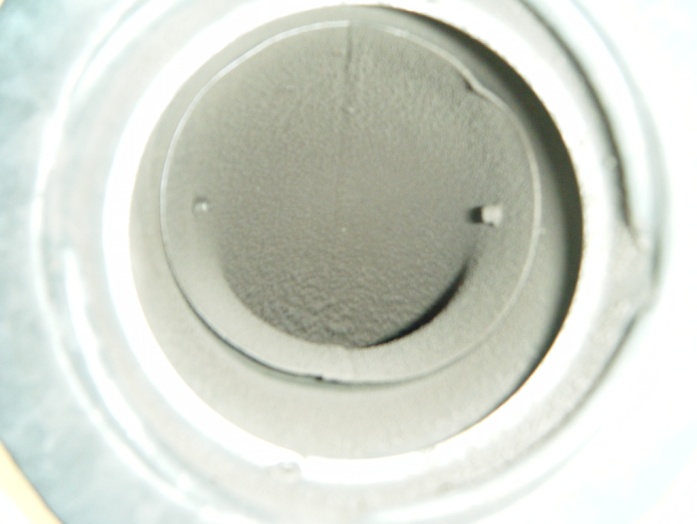 A osa poistoilmakanava ennen puhdistusta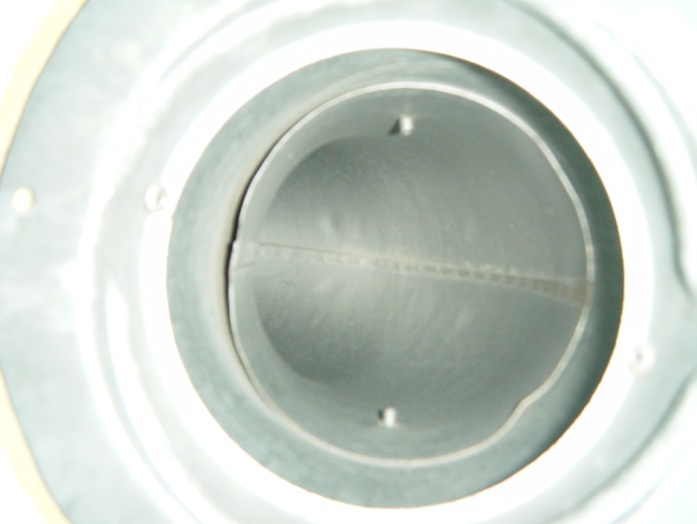 puhdistettuna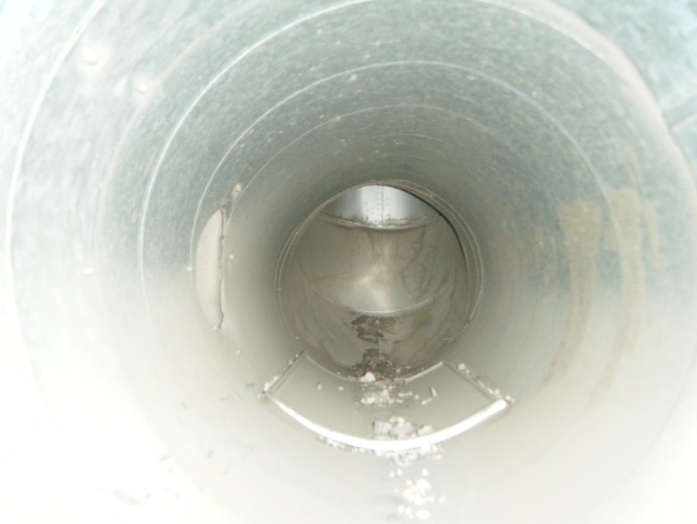 1.krs. A osa poistoilmakanava ennen puhdistusta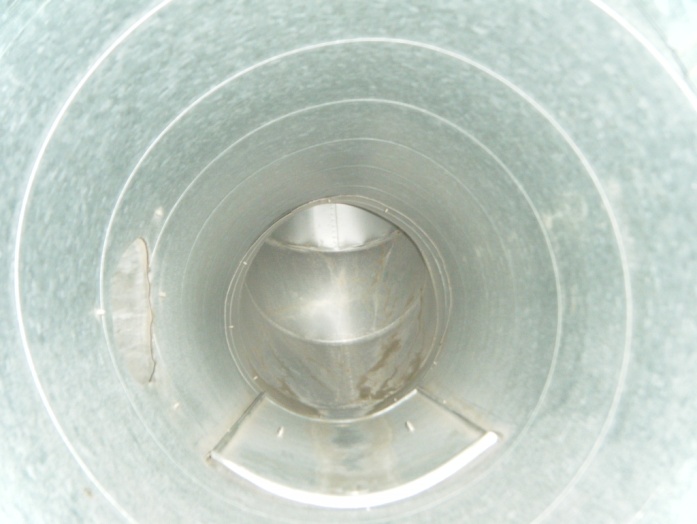 puhdistettuna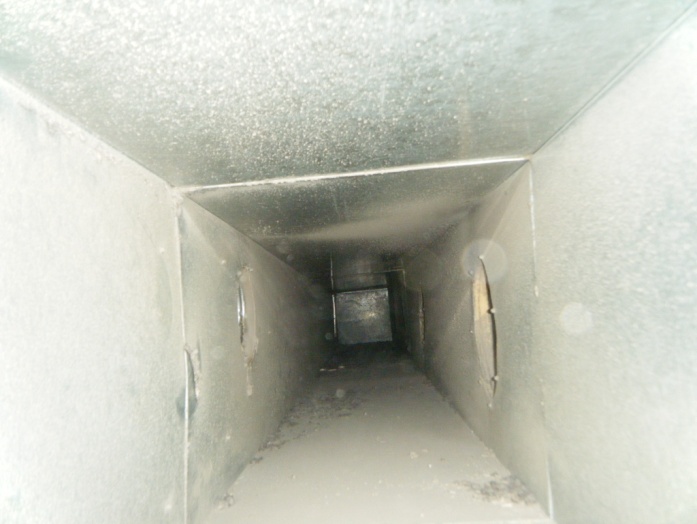 ruokasali poistoilmakanava ennen puhdistusta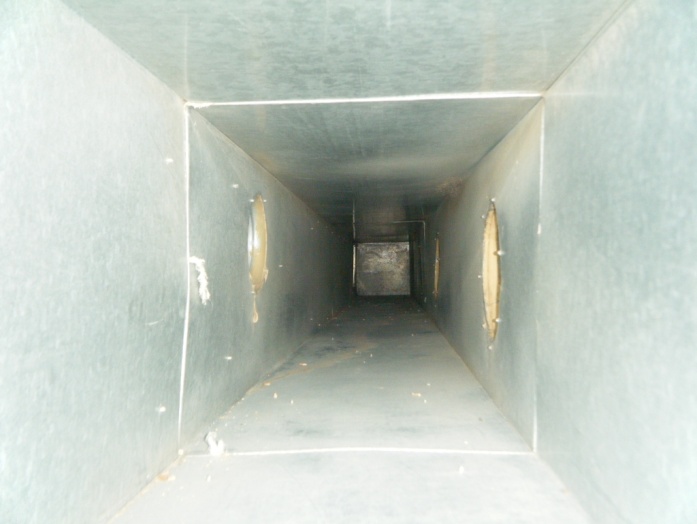 puhdistettuna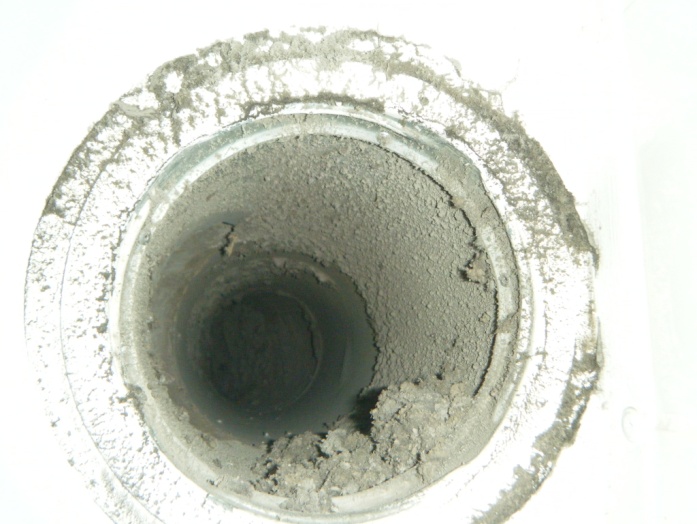 pukuhuone poistoilmakanava ennen puhdistusta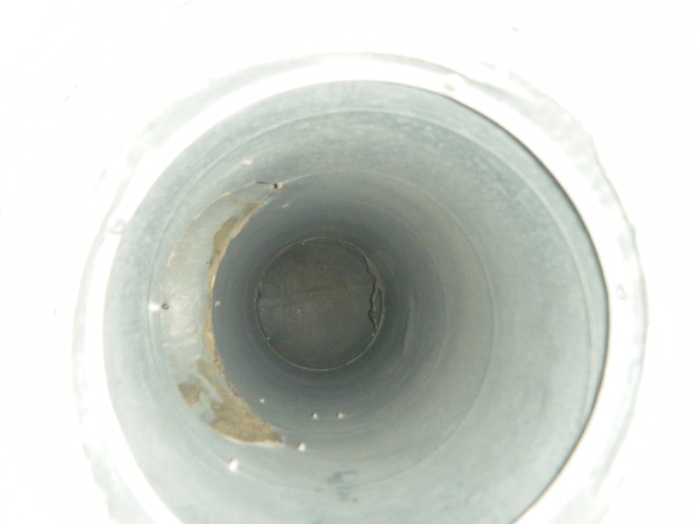 puhdistettuna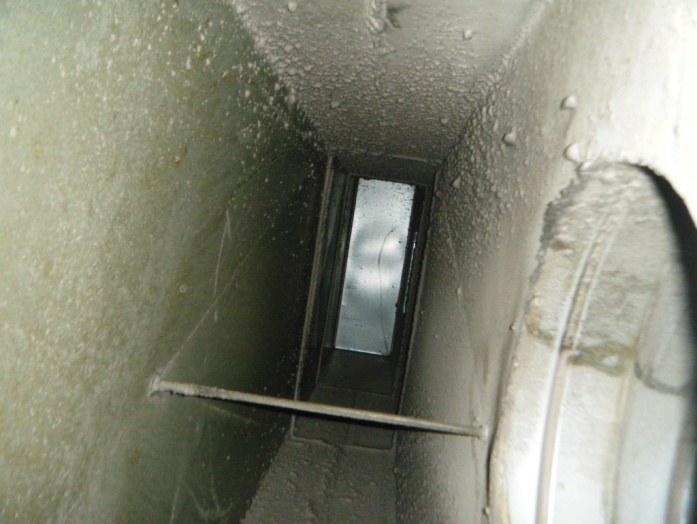 rasvakanava ennen puhdistusta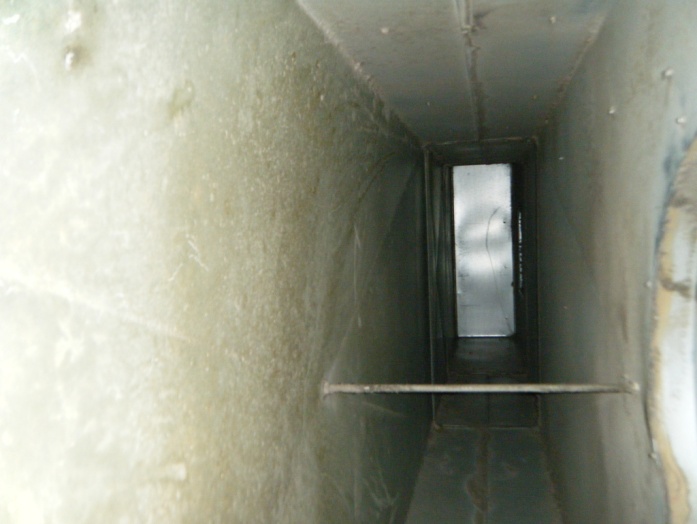 puhdistettuna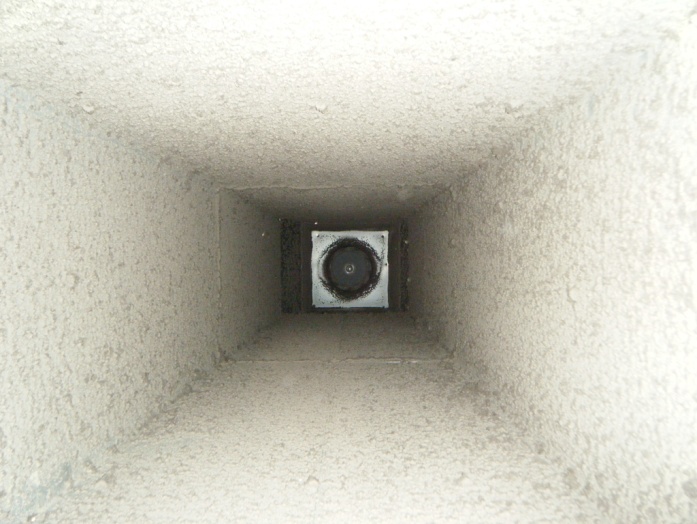 rasvapystykanava ennen puhdistusta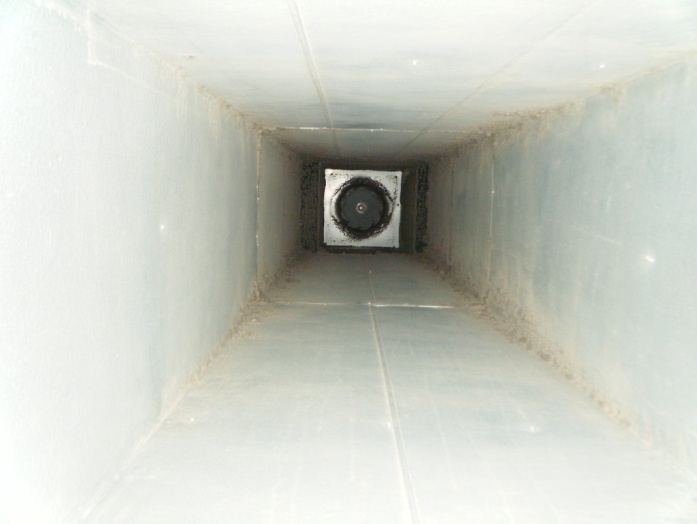 puhdistettuna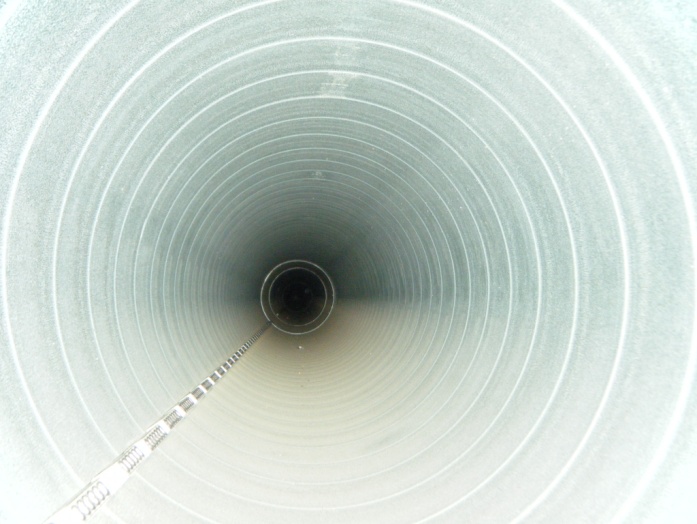 liikuntasali tuloilmakanava ennen puhdistusta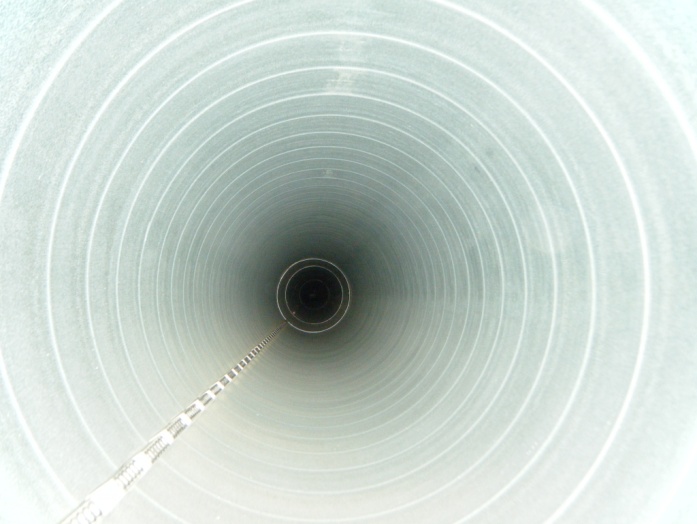 puhdistettuna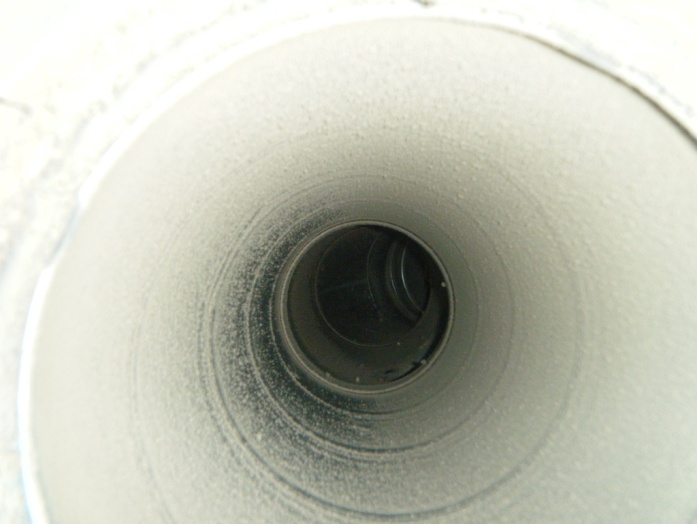 poistoilmakanava ennen puhdistusta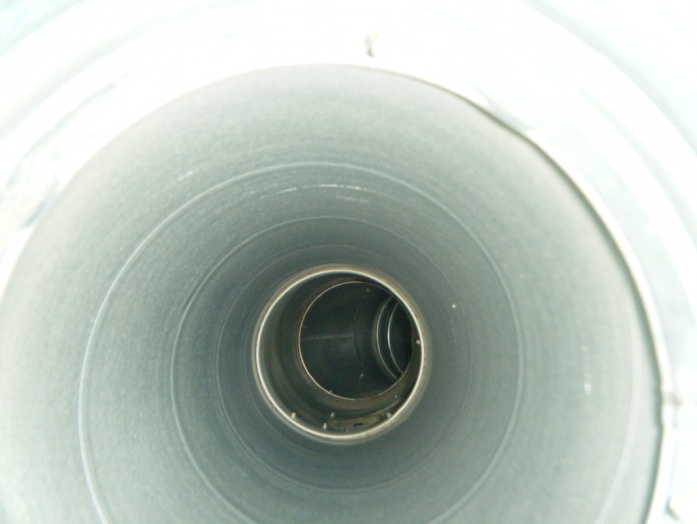 puhdistettuna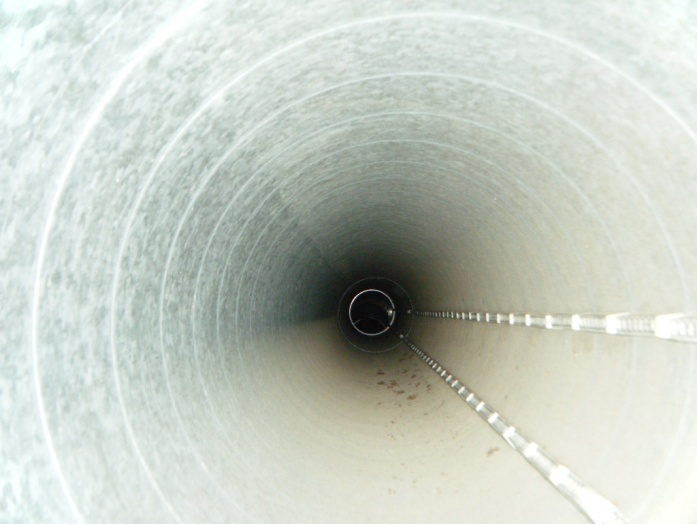 ruokasali tuloilmakanava ennen puhdistusta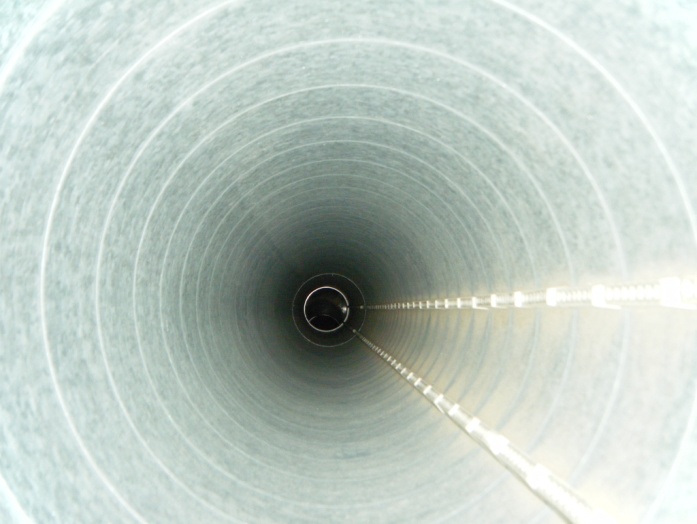 puhdistettuna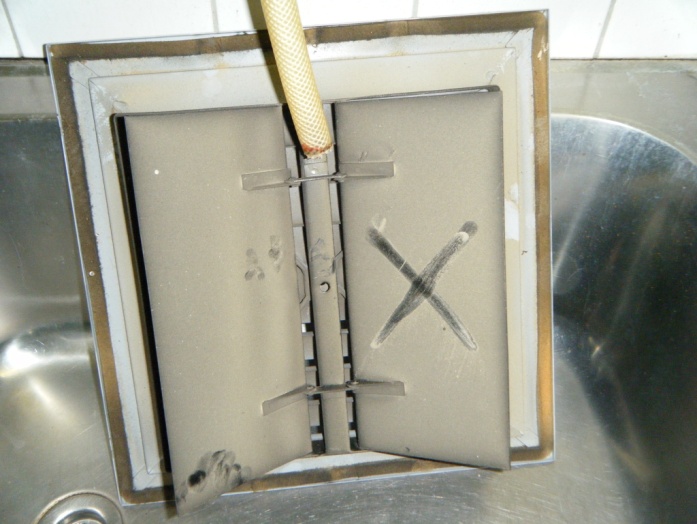 uimahalli liikuntasali tuloilmaventtiili ennen puhdistusta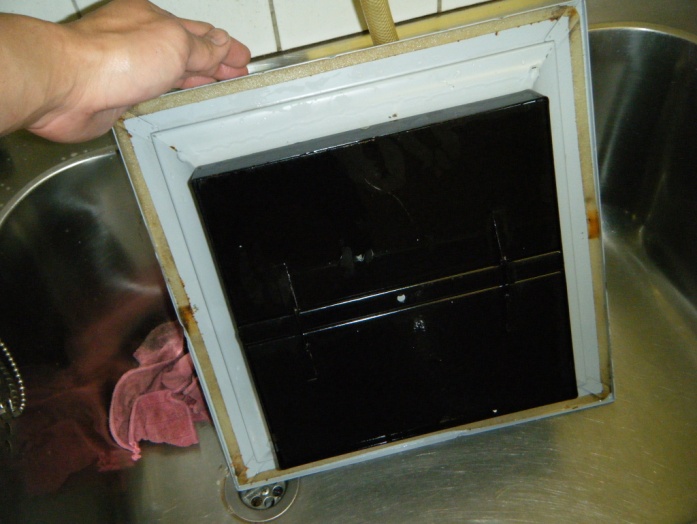 puhdistettuna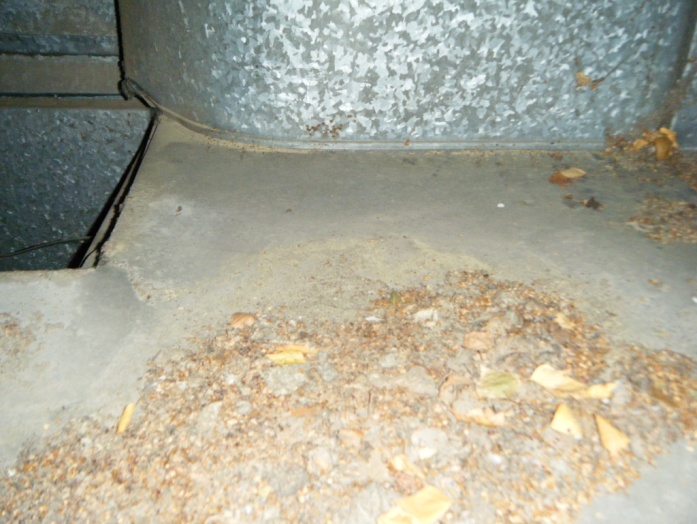 liikuntasali tuloilmakammio ennen puhdistusta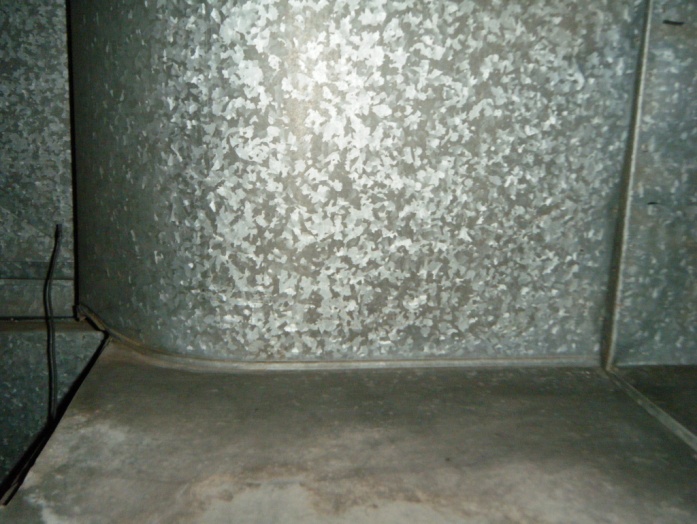 puhdistettuna2krs B osa poistoilmakanava ennen puhdistusta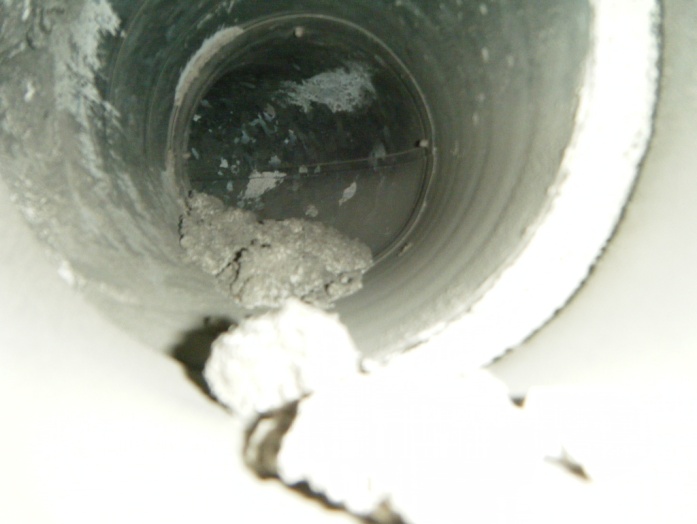 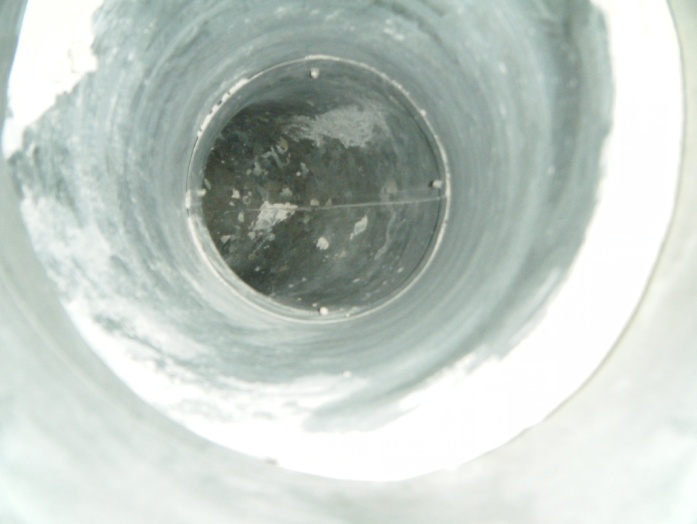 puhdistettuna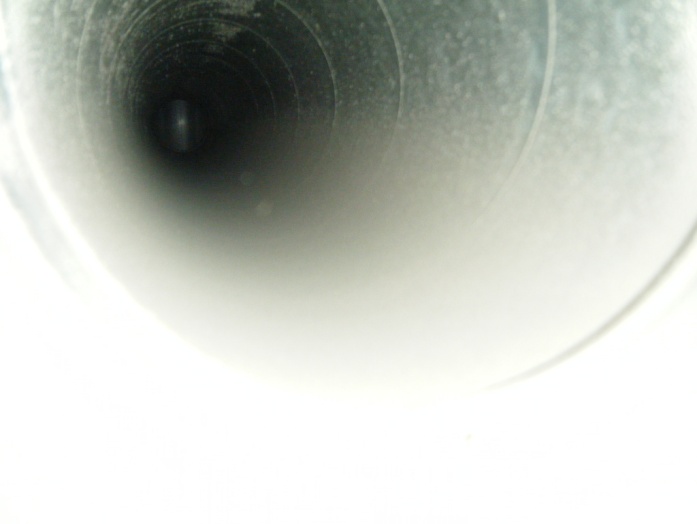 B osa poistoilmakanava ennen puhdistusta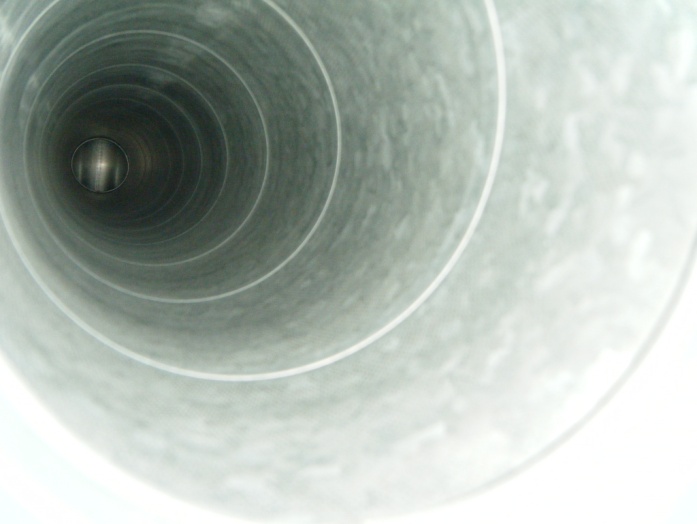 puhdistettuna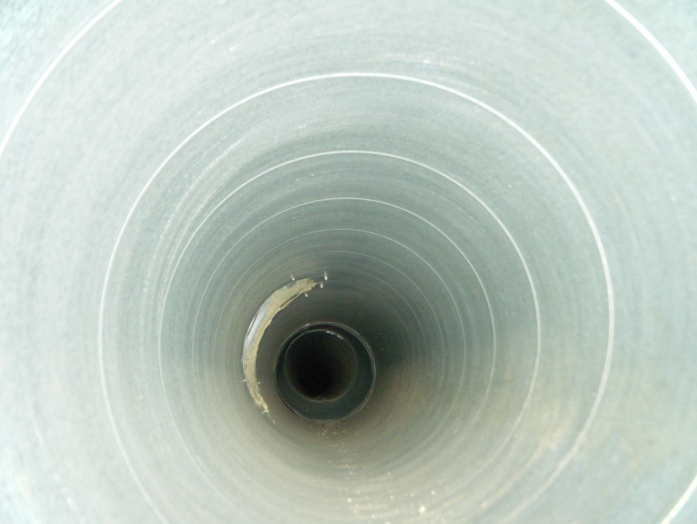 uimahalli 2krs. tuloilmakanava ennen puhdistusta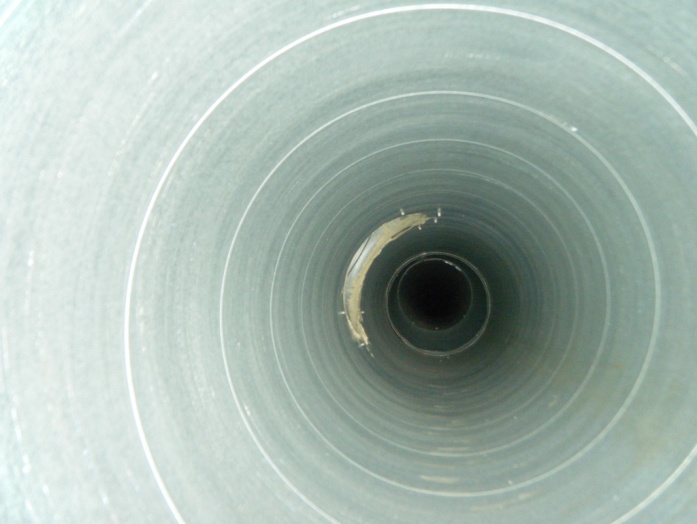 puhdistettuna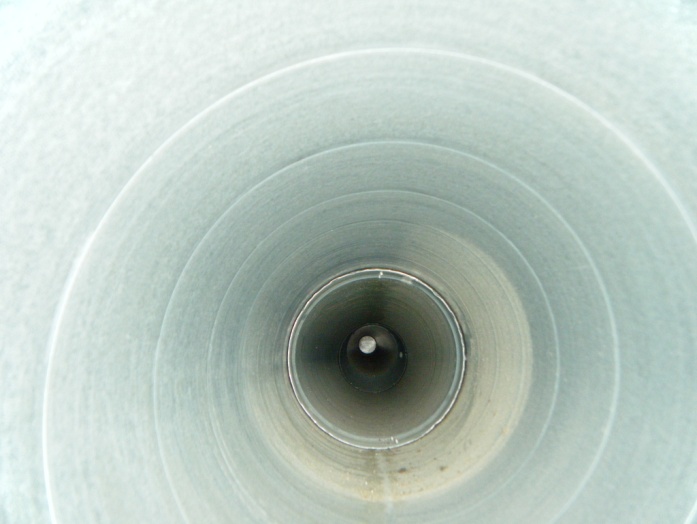 uimahalli 3krs. tuloilmakanava ennen puhdistusta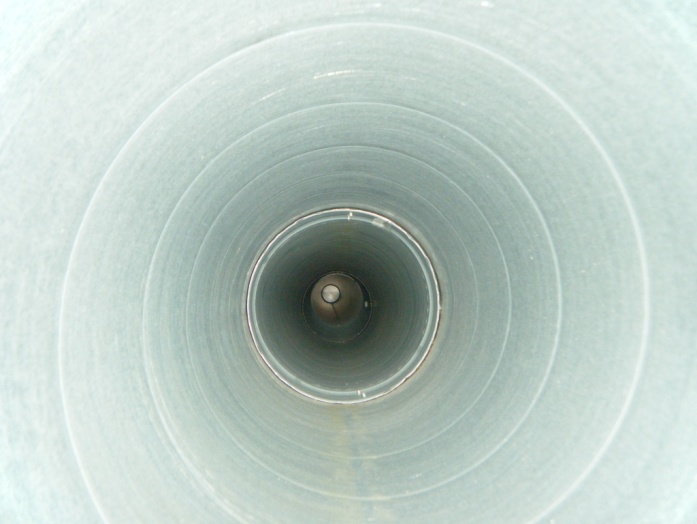 puhdistettuna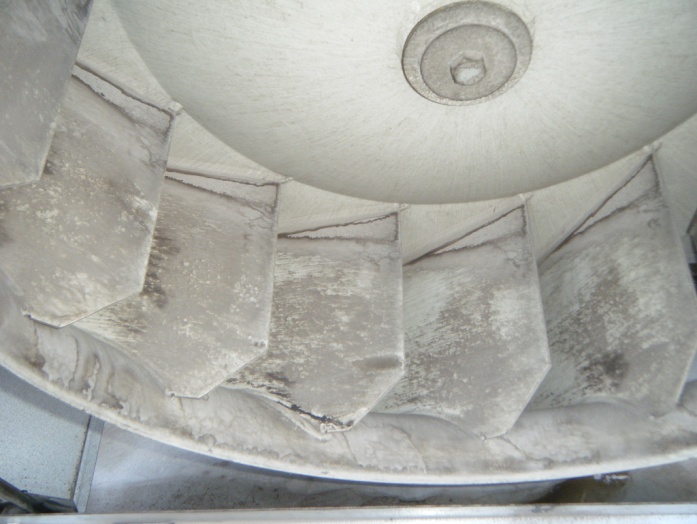 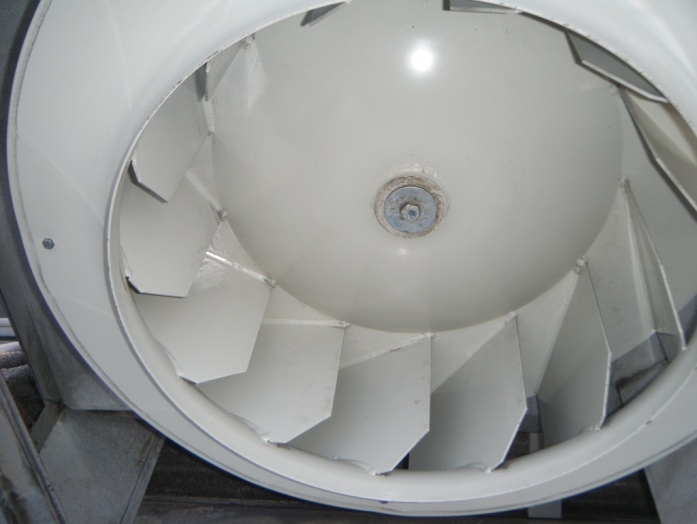 